 وضعية  انطلاق للسنة 2 متوسط المقطع 2 العمليات على الكسور +التناظر المركزيطلب من جارك الذي يدرس في السنة الخامسة ابتدائي تشكيل نجمة سداسية  لاحظ الصورة  فاستعان بك لمساعدته إذا علمت أن النجمة عبارة عن مثلثين متناظرين بالنسبة إلى نقطة تقاطع محاور أضلاع مثلث متقايس الأضلاع  طول ضلعه 4cm 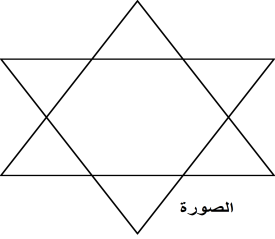 ساعد جارك  في إنشاء النجمة إذا استخدمنا ثلث ربع الورق المقوى  لصناعة النجمة  ما هو الكسر الذي يعبر عن الورق المقوى المستعمل لتشكيل النجمة ما هو الكسر الذي يعبر عن الورق المقوى المتبقي  وضعية  انطلاق للسنة 2 متوسط المقطع 2 العمليات على الكسور +التناظر المركزيطلب من جارك الذي يدرس في السنة الخامسة ابتدائي تشكيل نجمة سداسية  لاحظ الصورة  فاستعان بك لمساعدته إذا علمت أن النجمة عبارة عن مثلثين متناظرين بالنسبة إلى نقطة تقاطع محاور أضلاع مثلث متقايس الأضلاع  طول ضلعه 4cm ساعد جارك  في إنشاء النجمة إذا استخدمنا ثلث ربع الورق المقوى  لصناعة النجمة  ما هو الكسر الذي يعبر عن الورق المقوى المستعمل لتشكيل النجمة ما هو الكسر الذي يعبر عن الورق المقوى المتبقي  وضعية  انطلاق للسنة 2 متوسط المقطع 2 العمليات على الكسور +التناظر المركزيطلب من جارك الذي يدرس في السنة الخامسة ابتدائي تشكيل نجمة سداسية  لاحظ الصورة  فاستعان بك لمساعدته إذا علمت أن النجمة عبارة عن مثلثين متناظرين بالنسبة إلى نقطة تقاطع محاور أضلاع مثلث متقايس الأضلاع  طول ضلعه 4cm ساعد جارك  في إنشاء النجمة إذا استخدمنا ثلث ربع الورق المقوى  لصناعة النجمة  ما هو الكسر الذي يعبر عن الورق المقوى المستعمل لتشكيل النجمة ما هو الكسر الذي يعبر عن الورق المقوى المتبقي  وضعية  انطلاق للسنة 2 متوسط المقطع 2 العمليات على الكسور +التناظر المركزيطلب من جارك الذي يدرس في السنة الخامسة ابتدائي تشكيل نجمة سداسية  لاحظ الصورة  فاستعان بك لمساعدته إذا علمت أن النجمة عبارة عن مثلثين متناظرين بالنسبة إلى نقطة تقاطع محاور أضلاع مثلث متقايس الأضلاع  طول ضلعه 4cm ساعد جارك  في إنشاء النجمة إذا استخدمنا ثلث ربع الورق المقوى  لصناعة النجمة  ما هو الكسر الذي يعبر عن الورق المقوى المستعمل لتشكيل النجمة ما هو الكسر الذي يعبر عن الورق المقوى المتبقي  وضعية  انطلاق للسنة 2 متوسط المقطع 2 العمليات على الكسور +التناظر المركزيطلب من جارك الذي يدرس في السنة الخامسة ابتدائي تشكيل نجمة سداسية  لاحظ الصورة  فاستعان بك لمساعدته إذا علمت أن النجمة عبارة عن مثلثين متناظرين بالنسبة إلى نقطة تقاطع محاور أضلاع مثلث متقايس الأضلاع  طول ضلعه 4cm ساعد جارك  في إنشاء النجمة إذا استخدمنا ثلث ربع الورق المقوى  لصناعة النجمة  ما هو الكسر الذي يعبر عن الورق المقوى المستعمل لتشكيل النجمة ما هو الكسر الذي يعبر عن الورق المقوى المتبقي  وضعية  انطلاق للسنة 2 متوسط المقطع 2 العمليات على الكسور +التناظر المركزيطلب من جارك الذي يدرس في السنة الخامسة ابتدائي تشكيل نجمة سداسية  لاحظ الصورة  فاستعان بك لمساعدته إذا علمت أن النجمة عبارة عن مثلثين متناظرين بالنسبة إلى نقطة تقاطع محاور أضلاع مثلث متقايس الأضلاع  طول ضلعه 4cm ساعد جارك  في إنشاء النجمة إذا استخدمنا ثلث ربع الورق المقوى  لصناعة النجمة  ما هو الكسر الذي يعبر عن الورق المقوى المستعمل لتشكيل النجمة ما هو الكسر الذي يعبر عن الورق المقوى المتبقي  